   РЕГИОНАЛЬНАЯ АССОЦИАЦИЯ «СТРОИТЕЛИ ТПП РБ»ПРОТОКОЛ № 68Правления Региональной ассоциации «Строители ТПП РБ»Дата заседания: «27» декабря  2017г.Место заседания: г. Улан-Удэ, ул. Ленина, 25.Время начала заседания: «10» часов «00» минут Время окончания заседания: «10» часов «20» минут.Форма: очная.Присутствовали члены Правления Региональной ассоциации «Строители ТПП РБ» (далее – Ассоциация): Михеев А.Т., Гусляков В.А., Доржиев Г.Ю., Батуев В., Хусаев В.Л., Байминов В.Н. Отсутствовали: - нет;Кворум для проведения заседания Правления  СРО РА «Строители ТПП РБ» имеется, Правление правомочно принимать решения.Приглашенные лица:Исполнительный директор Ассоциации Елисафенко Владимир Леонидович;Секретарь заседания Правления Кочетова Лидия ВасильевнаПОВЕСТКА ДНЯ ЗАСЕДАНИЯ ПРАВЛЕНИЯ:Информация об организациях, намеренных вступить в СРО, оплативших вступительный взнос и представивших пакет документов.Установление уровня ответственности   согласно средствам, внесенным в компенсационные фонды возмещения вреда и обеспечения договорных обязательств.По вопросам  повестки дняСлушали  по вопросу:Исполнительного директора  СРО   РА «Строители ТПП РБ»  Елисафенко  В.Л  Решили по 1 вопросу:Принять в члены Региональной ассоциации «Строители ТПП РБ» следующих юридических лиц, осуществляющих строительство, капитальный ремонт и реконструкцию объектов капитального строительства:  Решили по 2 вопросу:Установить право   организациям - включенным в Реестр членов СРО РА «Строители ТПП РБ», осуществлять строительство, реконструкцию, капитальный ремонт объектов капитального строительства в соответствии со средствами, оплаченными в компенсационный Фонд возмещения вреда (ФВВ):-Общество с ограниченной ответственностью «Мехколонна-56» ИНН0323358643Установить право   организациям - членам СРО, включенным в Реестр членов СРО РА «Строители ТПП РБ», осуществлять строительство, реконструкцию, капитальный ремонт объектов  капитального строительства по договору  строительного подряда, заключаемым  с использованием конкурентных способов заключения договоров в соответствии  со средствами, оплаченными в  компенсационный Фонд обеспечения договорных обязательств (ОДО):-Общество с ограниченной ответственностью «Мехколонна-56» ИНН 0323358643Повестка дня исчерпана. Предложений и дополнений в повестку дня собрания не поступило. Заседание Правления объявляется закрытым.Исполнительный директор           Елисафенко В.Л.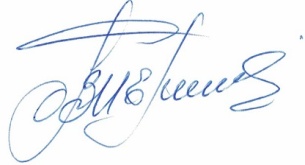 Секретарь  Правления                                             Кочетова Л.В..г. Улан-Удэ, ул. Ленина, д. 25, тел. 8(3012) 21-55-88,( 89021)642246;  e-mail: sro@tpprb.comНаименование организацииРуководительОГРНИННАдрес1Общество с ограниченной ответственностью "Мехколонна-56"Генеральный директор Грицай  Михаил Сергеевич1110327011630 Дата регистрации 04.10.20110323358643670047, Республика Бурятия, г. Улан-Удэ, ул.Гусиноозерская,16,тел. 89244576586